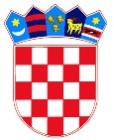 REPUBLIKA HRVATSKADUBROVAČKO-NERETVANSKA ŽUPANIJAOPĆINA TRPANJOPĆINSKO VIJEĆE									PRIJEDLOGTemeljem članka 5. stavka 1. točke 6. i 11. Zakona o sigurnosti prometa na cestama (Narodne novine 67/08,48/10, 74/11, 80/13, 158/13, 92/14, 64/15, 108/17 ), članka 30. Statuta Općine Trpanj (Službeni glasnik Dubrovačko-neretvanske županije broj 6/13, 14/13 i 7/18), Odluke o osnivanju komunalnog poduzeća Komunalno Trpanj d.o.o. (od 27.02.2019.), Općinsko vijeće Općine Trpanj na sjednici održanoj dana ________. 2019. godine, donijelo je  slijedećuODLUKUo organizaciji, načinu naplate i kontrole parkiranja na javnim parkiralištima u Općini TrpanjI   OSNOVNE ODREDBEČlanak 1.Ovom se Odlukom o organizaciji, načinu naplate i kontrole parkiranja na javnim parkiralištima u Općini Trpanj (u daljnjem tekstu: Odluka) određuju parkirališne površine (u daljnjem tekstu: javna parkirališta), parkirališne zone, organizacija i način naplate parkiranja, te nadzor nad parkiranjem vozila na javnim parkiralištima s naplatom na području Općine Trpanj (u daljem tekstu: Općina).Članak 2.Javnim parkiralištem u smislu ove Odluke podrazumijeva se javna prometna površina namijenjena isključivo za zaustavljanje i parkiranje vozila.Članak 3.Poslovi organizacije, naplate i kontrole parkiranja predstavljaju komunalnu djelatnost.Tehničke i organizacijske poslove, naplatu, nadzor nad parkiranjem vozila, održavanje i čišćenje, te druge poslove na javnim parkiralištima, a sukladno odluci Općine, obavlja Komunalno  Trpanj d.o.o., Put dubokog doca 3, Trpanj (u daljnjem tekstu: Organizator parkiranja).Članak 4.Javna parkirališta s naplatom su ona parkirališta koja su označena na način određen ovom Odlukom.U smislu ove Odluke, javno parkiralište s naplatom može biti:- stalno ili privremeno;- ulično ili izvanulično.Stalno javno parkiralište s naplatom je parkiralište na kome se parkiranje naplaćuje tijekom cijele kalendarske godine.Privremeno javno parkiralište s naplatom je parkiralište na kome se parkiranje naplaćuje samo tijekom ljetne sezone ili tijekom privremene regulacije prometa, određenih manifestacija i slično.Pod ljetnom sezonom u smislu ove Odluke podrazumijeva se period od 01.lipnja  do 30. rujna. Ulična javna parkirališta s naplatom su parkirališta posebno označena horizontalnom i vertikalnom signalizacijom na kolniku i nogostupu u skladu s propisima o sigurnosti prometa na cestama te tehničkom dokumentacijom.Izvanulična javna parkirališta s naplatom su parkirališta koja se nalaze izvan kolnika, a označena su vertikalnom i horizontalnom signalizacijom u skladu s ovom Odlukom i prostorno su definirana posebnim projektom. Izvanulična javna parkirališta s naplatom mogu biti asfaltirana i neasfaltirana, a ukoliko se radi o neasfaltiranim javnim parkiralištem označavaju se samo vertikalnom  signalizacijom.					Članak 5.		Pojedini pojmovi upotrebljeni u ovoj Odluci imaju slijedeće značenje:- parkirališna zona je dio javne parkirališne površine na kojoj je uvedena naplata u određenom područjuOpćine;- parkirališni blok je dio parkirališne zone namijenjen parkiranju više vozila i označen odgovarajućom prometnom signalizacijom;- parkirališno mjesto je dio javne parkirališne površine namijenjene parkiranju jednog vozila i označeno odgovarajućom prometnom signalizacijom;- rezervirano parkirališno mjesto je parkirališno mjesto odobreno korisniku od strane organizatora  parkiranja i označeno  odgovarajućom prometnom signalizacijom prema odluci Organizarora parkiranja;- vozilo je osobni automobil i drugo motorno vozilo namijenjeno za prijevoz osoba, koje osim sjedala za vozače ima najviše osam sjedala i kojega dopuštena masa ne prelazi 3500 kg i dimenzije odgovaraju propisanim dimenzijama parkirališnih mjesta osobnog automobila;- autobus je motorno vozilo namjenjeno za prijevoz osoba koje, osim sjedala za vozače ima više od osam sjedala;- korisnik javnog parkirališta (u daljnjem tekstu: korisnik) je vozač koji parkira vozilo na parkirališno mjesto, odnosno vlasnik vozila koji je evidentiran u odgovarajućim evidencijama Ministarstva unutarnjih poslova prema registarskoj oznaci vozila, a za vozila koja nisu evidentirana vlasnik vozila utvrđuje se na drugi prikladan način.Korisnikom se smatra i primatelj leasinga kojemu je vozilo prepušteno na korištenje na temelju pravnog posla leasinga, odnosno najmoprimac kojem je osoba koja obavlja registriranu djelatnost rent-a-car usluge prepustila vozilo na korištenje na temelju ugovora o najmu.Organizator parkiranja ima obvezu postupati na traženje vlasnika vozila koji je predmetno vozilo dao na korištenje ili iznajmio, što vrijedi i za rent-a-car vozila, drugoj pravnoj ili fizičkoj osobi, kao i u slučaju da je kupoprodajnim ugovorom vlasništvo nad vozilom promijenjeno, ali promjena nije evidentirana u Ministarstvu unutarnjih poslova, odnosno vozilo nije preneseno, gdje je to evidentno dokazivo iz zaprimljene dokumentacije;- organizator parkiranja je osoba koja obavlja tehničke i organizacijske poslove, naplatu i nadzor nad parkiranjem vozila, te obavlja druge poslove;- satna parkirališna karta je karta koja vrijedi za parkirališnu zonu i za vremensko razdoblje za koju je izdana;- dnevna parkirališna karta vrijedi za javna parkirališta s naplatom i za vremensko razdoblje za koje je izdana i vrijedi od trenutka izdavanja do istog vremena u prvom slijedećem danu u kojem se naplaćuje parkiranje;-  povlaštena parkirališna karta je karta koja se izdaje po povlaštenim uvjetima i vrijedi za javna parkirališta s naplatom i za vremensko razdoblje na koje je izdana;- parkirališna karta za rezervirano parkirališno mjesto je karta koja se izdaje korisniku za točno određeneo (rezervirano) parkirališno mjesto, temeljem pisanog ugovora o zakupu ,- parkirališna karta bez rezerviranog parkirališnog mjesta (bez rezervacije) je karta koja se izdaje korisniku za parkirališta s neodređenim parkirališnim mjestom. Članak 6.Javna parkirališta moraju biti označena prometnom signalizacijom u skladu s propisima o sigurnosti prometa.Javna parkirališta s naplatom moraju imati obavijesne ploče s nazivom parkirališta, vremenom u kojem se parkiranje naplaćuje, visinom parkirališne pristojbe i uputom za plaćanje.Članak 7.Javna parkirališta na području Općine podjeljena su u dvije (2.) zone:- Zona A (crvena zona) - Zona B (plava zona).Parkiranje, zaustavljanje i prolazak vozila na ulicama i trgovima u staroj jezgri naselja Trpanj – predio Selo, nije dozvoljeno, osim onih vozila za koja su vlasnici ishodili posebnu dozvolu za parkiranje, sukladno ovoj Odluci.Pravo na posebnu dozvolu za parkiranje, zaustavljanje i prolazak u staroj jezgri Trpnja – predio Selo, na osobni zahtjev mogu dobiti vlasnici vozila koji imaju prebivalište u Općini Trpanj i adresu stanovanja u predjelu Selo,  koji nisu obveznici poreza na kuću za odmor, te nemaju dugovanja prema Organizatoru parkiranja, Općini Trpanj i tvrtki Izvor Orah d.o.o.Članak 8.U ulici Žalo i Ribarska obala, Zona A  u periodu ljetne sezone (01. lipnja do 30. rujna)  dozvoljeno je zaustavljanje i parkiranje vozilom samo sa satnom  ili dnevnom kartom .U ulici Žalo i Ribarska obala, Zona A  u periodu ljetne sezone (01. lipnja do 30. rujna), nije dozvoljeno zaustavljanje ni parkiranje vozilom sa povlaštenom kartom.  Svako nedozvoljeno parkiranje ili zaustavljanje vozila bit će sankcionirano od strane zakonom ovlaštenih osoba ili osoba koje za provođenje nadzora i sankcioniranje nedozvoljenog parkiranja na javnim parkiralištima izričito ovlasti organizator parkiranja ili nadležno tijelo Općine. Članak 9.Vremenska ograničenja parkiranja inaplate parkiranja određuje Općinski  načelnik na prijedlog Organizatora parkiranja.II   OPĆI UVJETI UGOVORA O KORIŠTENJU JAVNIH PARKIRALIŠTA S           NAPLATOMČlanak 10.Zaustavljanjem ili parkiranjem vozila na javnom parkiralištu s naplatomvozač, odnosno vlasnik vozila, konkludentnom radnjom sklapa s Organizatorom parkiranja Ugovor o korištenju javnog parkirališta s naplatom uz korištenje parkirališne karte (u daljnjem tekstu: Ugovor) prihvaćajući opće uvjete ugovora o korištenju javnih parkirališta s naplatom propisanih ovom Odlukom.Ugovorom iz stavka 1. ovog članka isključuje se čuvanje vozila te odgovornost Organizatora za oštećenje ili otuđenje vozila.Članak 11.Službena vozila policije, vatrogastva, hitne medicinske pomoći, Državne uprave za zaštitu i spašavanje, vojske i ostala interventna vozila su oslobođena plaćanja parkirališne naknade.Veleposlanstvima i konzulatima se može odobriti jedno rezervirano parkirališno mjesto bez plaćanja naknade.Članak 12.Za korištenje javnih parkirališta s naplatom koristi se dnevna parkirališna karta (u daljnjem tekstu: dnevna karta). Dnevna parkirališna karta se može svojevoljno kupiti na automatu ili kod organizatora parkiranja.U slučajevima kada korisnik ne kupi svojevoljno dnevnu parkirališnu kartu, istu će mu uručiti kontrolor parkiranja, sukladno uredbama ove Odluke.Dnevna parkirališna karta vrijedi za vremensko razdoblje za koje je izdana.Izgled i sadržaj dnevne karte za korištenje javnih parkirališta s naplatom određuje Organizator parkiranja, uz suglasnost Općinskog načelnika.Cijene dnevne karte za korištenje javnih parkirališta s naplatom određuje općinski načelnik Općine na prijedlog Organizatora parkiranja.Članak 13.Naplata dnevne karte obavlja se naplatom naloga za plaćanje dnevne karte preko transakcijskog (žiro) računa Organizatora parkiranja ili naplatom dnevne karte na blagajni Organizatora parkiranja.Naplata dnevne karte putem naloga za plaćanje dnevne karte podrazumijeva preuzimanje tiskane dnevne karte neposredno na parkiralištu na način bliže opisan u članku 12. stavak 3. ove Odluke i plaćanje iste uplatom na transakcijski (žiro) račun Organizatora parkiranja.Naplata dnevne karte na blagajni Organizatora parkiranja podrazumijeva naplatu dnevne karte na blagajni Organizatora parkiranja, a koja je prethodno preuzeta na parkiralištu ili istodobnu kupnju i preuzimanje tiskane dnevne karte na blagajni Organizatora parkiranja.Članak 14.Nadzor nad parkiranjem vozila na javnim parkiralištima obavljaju ovlaštene osobe Organizatora parkiranja – kontrolor parkiranja.Kontrolor parkiranja koristi se odgovarajućom tehničkom opremom koja omogućuje evidentiranje mjesta i vremena parkiranja, marke, tipa, boje i registarske oznake vozila te ispisivanje dnevne karte i naloga za plaćanje dnevne karte, a sve u skladu s odredbama općih uvjeta ugovora o korištenju javnih parkirališta s naplatom propisanih ovom Odlukom.Ukoliko korisnik nije samovoljno kupio dnevnu kartu,  nalog za plaćanje dnevne karte izdaje osoba ovlaštena za nadzor nad parkiranjem. Osoba ovlaštena za nadzor nad parkiranjem dnevnu kartu i nalog za plaćanje dnevne karte ostavlja ispod brisača vjetrobranskog stakla vozila ili uručenjem osobno na zahtjev korisnika parkiranja.Dostavljanje dnevne karte i naloga za plaćanje dnevne karte na način bliže opisano u  stavku 3. ovoga  članka, smatra se urednim i kasnije oštećenje ili uništenje istih ne utječe na valjanost dostavljanja te ne odgađa ili isključuje obvezu plaćanja dnevne karte.Članak 15.Korisnik javnog parkirališta sa naplatom dužan je u roku od 8 dana od dana izdavanja dnevne parkirališne karte, uručene na način pobliže opisan u članku 14., stavak 3. ove Odluke, na transakcijski (žiro) račun Organizatora parkiranja ili na njegovoj blagajni uplatiti iznos u protuvrijednosti dnevne parkirališne karte izdane od strane ovlaštene osobe Organizatora parkiranja. Članak 16.Ukoliko korisnik javnog parkirališta s naplatom ne plati dnevnu kartu u roku iz članka 15. ove Odluke, Organizator parkiranja će ga upozoriti na neizvršenu obvezu slanjem opomene.  Osim iznosa dnevne parkirališne karte, korisnik javnog parkirališta s naplatom je dužan nadoknaditi i stvarne troškove Organizatora parkiranja, na što će biti u opomeni upozoren. Uz opomenu u prilogu šalje se i nalog za plaćanje (uplatnica).Ako korisnik javnog parkirališta s naplatom ne podmiri obvezu  po opomeni, Organizator parkiranja pokrenut će protiv njega postupak prisilne naplate potraživanja.Članak 17.Za fizičke osobe i za gospodarske subjekte (trgovačka društva, obrte, ustanove, udruge i sl.) koji imaju sjedište na području Općine, za njihove zaposlenike koji imaju stalne adrese izvan područja Općine, te za osobe s invaliditetom mogu se uvesti povlašteni uvjeti parkiranja u pogledu vremenskog ograničenja trajanja parkiranja i cijene.Za korištenje javnih parkirališta s naplatom po povlaštenim uvjetima koristi se povlaštena parkirališna karta (dalje: povlaštena karta).Povlaštena karta vrijedi za označena javna parkirališta s naplatom i za vremensko razdoblje za koje je izdana.Izgled i sadržaj povlaštene karte za korištenje javnih parkirališta s naplatom određuje Organizator parkiranja.Vrste i cijene povlaštene karte za korištenje javnih parkirališta s naplatom kao i vremensko razdoblje na koje je izdana, određuje Općinski načelnik na prijedlog Organizatora parkiranja.Članak 18.Pravo na povlaštenu kartu ima fizička osoba  koja:-	ima prebivalište na području Općine Trpanj, što dokazuje osobnom iskaznicom ili	uvjerenjem o prebivalištu izdanim od strane MUP-a, i nije obveznik poreza na kuću za odmor, što dokazuje potvrdom Općine Trpanj - 	ima vozilo registrirano na svoje ime, što dokazuje valjanom prometnom dozvolom.Organizator parkiranja će na zahtjev fizičke osobe koja dokaže da zadovoljava uvjete iz stavka 1, podstavak 1. ovog članka, izdati povlaštenu kartu.Pravo na povlaštenu kartu ima pravna osoba i obrtnik koja:-	ima sjedište na području Općine ili koristi poslovni prostor na  području Općine	, što dokazuje upisom u odgovarajući registar ili ugovorom o zakupu, odnosno izvatkom iz zemljišnih knjiga o vlasništvu poslovnog prostora;-	ima vozilo registrirano na ime obrta odnosno pravne osobe, što dokazuje valjanom prometnom dozvolom.Organizator parkiranja će na zahtjev pravne osobe odnosno obrtnika koja dokaže da zadovoljava uvjete iz stavka 2, podstavak 2. ovog članka, izdati povlaštenu kartu.Osobama iz stavka 1.i 3.  ovog članka može se izdati povlaštena karta samo ako su podmirili sve svoje obveze prema Organizatoru parkiranja, Općini Trpanj i tvrki Izvor Orah d.o.o.Pravo na povlaštenu kartu ima i fzička osoba koja je stanovnik jedne od preostalih Peljeških Općina (Orebić, Janjina i Ston) pod uvjetom da Organizatoru parkiranja uz zahtjev dostavi osobnu iskaznicu ili uvjerenje o prebivalištu izdano od strane MUP-a.Članak 19.Povlaštena karta vrijedi samo za vozilo za koje je izdana.Ako korisnik povlaštene karte za vrijeme njenog važenja promijeni vozilo za koje je karta izdana, Organizator parkiranja zamijenit će parkirališnu kartu, na korisnikov zahtjev, novom parkirališnom kartom.Plaćanje povlaštene karte obavlja se uplatom na žiro računa Organizatora parkiranja ili istodobnom kupnjom i preuzimanjem povlaštene karte na blagajni Organizatora parkiranja.Članak 20.Korisnik javnog parkirališta s naplatom ostvaruje pravo korištenja javnog parkirališta s naplatom po povlaštenim uvjetima samo ako ima valjanu povlaštenu kartu.Valjana povlaštena karta je ona parkirališna karta iz koje je vidljivo da vrijedi:-	za vozilo za koje je izdana, tj. za registracijsku oznaku parkiranog vozila, -	za vremensko razdoblje u kojem se koristi javno parkirališno mjesto s naplatom i-	za parkirališnu zonu u kojoj se koristi javno parkirališno mjesto s naplatom.Korisnik parkiranja koji ne postupi sukladno odredbama iz stavka 1. ovog članka ili čija povlaštena karta nije valjana, korištenje javnog parkirališta s naplatom ugovara s Organizatorom parkiranja sukladno odredbama članka 12. ove Odluke.Članak 21.Korisniku javnog parkirališta s naplatom ovom Odlukom omogućuje se korištenje javnog parkirališta s naplatom u kraćem vremenskom trajanju parkiranja po povoljnijim uvjetima u pogledu cijene te primjene vremenski ograničenog trajanja parkiranja. Za korištenje javnih parkirališta s naplatom po povoljnijim uvjetima koristi se jednosatna ili višesatna parkirališna karta (u daljnjem tekstu: satna karta).Satna karta vrijedi za parkirališnu zonu i za vremensko razdoblje za koju je izdana.Izgled i sadržaj satne karte za korištenje javnih parkirališta s naplatom određuje Organizator parkiranja, uz suglasnost Općinskog načelnika Općine.Vrste i cijene satne karte za korištenje javnih parkirališta s naplatom određuje Općinski načelnik  na prijedlog Organizatora parkiranja.Članak 22.Naplata satne karte obavlja se putem mobilnog telefona,   preko ovlaštenih prodajnih mjesta ili na blagajni Organizatora parkiranja.Naplata satne karte putem mobilnog telefona podrazumijeva kupnju parkirališne karte elektroničkim putem. Za plaćeno parkiranje koje je prihvaćeno i evidentirano u informacijskom sustavu Organizatora parkiranja ne izdaje se tiskana parkirališna karta već korisnik zaprima SMS potvrdu o plaćenoj parkirališnoj karti.Naplata satne karte preko ovlaštenih prodajnih mjesta i na blagajni Organizatora parkiranja podrazumijeva istodobnu kupnju i preuzimanje tiskane parkirališne karte na ovlaštenom prodajnom mjestu ili na blagajni Organizatora parkiranja.Članak 23.Korisnik javnog parkirališta s naplatom dužan je u roku od 5 minuta od dolaska na parkirališno mjesto kupiti i istaknuti valjanu satnu kartu na vidljivo mjestuo s unutarnje strane vjetrobranskog stakla vozila ili zaprimiti SMS potvrdu o plaćenom parkiranju.Valjana satna karta je ona parkirališna karta iz koje je vidljivo da je plaćena:-	za vremensko razdoblje u kojem se koristi javno parkirališno mjesto s naplatom,-	u okviru vremenskog ograničenja trajanja parkiranja.Korisnik parkiranja koji ne postupi sukladno odredbama iz stavka 1. ovog članka ili čija satna karta nije valjana, korištenje javnog parkirališta s naplatom ugovara s Organizatorom parkiranja sukladno odredbama članka 12. ove Odluke.Članak 24.Zabranjeno je parkiranje autobusima, teretnim automobilima, priključnim vozilima i radnim strojevima  na javnim parkiralištima s naplatom  koja nisu namijenjena za parkiranje tih vrsta vozila i mogu se blokirati posebnim napravama. Pri blokiranju vozila organizator parkiranja dužan je na prednje staklo ili na drugo vidno mjesto staviti upozorenje da je vozilo blokirano s uputom što vozač mora učiniti. Tekst  upozorenja bit će napisan na  hrvatskom, engleskom, talijanskom i njemačkom jeziku. Organizator parkiranja će deblokirati vozilo nakon što mu vlasnik ili vozač blokiranog vozila uplati naknadu za deblokiranje na blagajni Organizatora, odnosno nakon što vozač preuzme nalog za plaćanje naknade za deblokiranje. Vlasnik ili korisnik deblokiranog vozila dužan je u roku od 8 dana od dana izdavanja naloga za plaćanje na transakcijski (žiro) račun Organizatora (ili na njegovoj blagajni) uplatiti iznos dugovanja. Ako vlasnik ili vozač deblokiranog vozila ne plati naknadu za deblokiranje u ostavljenom roku, Organizator će ga opomenom upozoriti na obvezu da će pored naknade za deblokiranje, snositi i stvarne troškove  Organizatora parkiranja. Uz opomenu u privitku se dostavlja i nalog za plaćanje, kao i obavijest da će u slučaju da ne podmiri obvezu  u ostavljenom roku Organizator parkiranja isto naplatiti prislinim putem.Stvarne troškove organizatora parkiranja kao i visinu naknade za deblokiranje vozila, na prijedlog Organizatora parkiranja, određuje Općinski načelnik.Članak 25.Na javnom parkiralištu na kojem se obavlja naplata može se odobriti karta za rezervirano parkirališno mjesto svim korisnicima  javnog parkirališta s naplatom.Broj rezerviranih parkirališnih mjesta ne smije prelaziti više od 30% od ukupnog broja parkirališnih mjesta u parkirališnoj zoni.Mjesto, broj i iznos naknade za rezervirana parkirališna mjesta utvrđuje Općinski načelnik na prijedlog Organizatora parkiranja.S korisnikom parkirališnog mjesta kojem je odobreno rezervirano parkirališno mjesto, Organizator parkiranja zaključuje Ugovor o zakupu parkirališnog mjesta.Organizator parkiranja označava rezervirano parkirališno mjesto propisanom prometnom signalizacijom. Za horizontalnu signalizaciju rezerviranoga parkirališnog mjesta koristi se oznaka, parkirališna prepreka ili druga signalizacija za koju se odluči organizator parkiranja.Rezervirana parkirališna mjesta mogu se kupiti na slijedeće vremenske periode:-	7 dana,-	10 dana,-	30 dana,-	60 dana,-	90 dana i više.U slučaju da ima više zainteresiranih osoba za rezervirana parkirališna mjesta od broja rezerviranih parkirališnih mjesta, prednost imaju osobe s prijavljenim prebivalištem na području Općine koji nisu obveznici poreza na kuću za odmor. Članak 26.Svi korisnici javnog parkirališta s naplatom imaju pravo i na parkirališnu kartu bez rezerviranog točno određenog parkirališnog mjesta (bez rezervacije), u vremenskom periodu bliže opisanom u članku 25. stavak 3. ove Odluke, pod uvjetom da nemaju dugovanja prema Organizatoru parkiranja, Općini Trpanj i tvrtki Izvor Orah d.o.o.,Cijene parkirališnih karata bliže opisanih u stavku 1.ovog članka, određuje Organizator parkiranja, uz prethodnu suglasnost Općinskog načelnika.Članak 27.Za kupnju karte za rezervirano parkirališno mjesto, odnosno za kupnju karte bez rezervacije iz članaka 25. i 26. ove Odluke, vremenski periodi od 30, 60, 90 dana i više započinju sa prvim danom u mjesecu, a završavaju sa zadnjim danom mjeseca za kojeg  je kupljena karta.III JAVNA PARKIRALIŠTA S NAPLATOM I CIJENE PARKIRANJAČlanak 28.Prijedlog Odluke o naplaćivanju obuhvaća 9 parkirališta za osobne automobile i 1 parkiralište sa 6 parkirališnih mjesta za autobuse i to:	ZONA A – crvena zona-	Parkiralište ''Žalo'', na rivi u ulici Žalo-	Parkiralište ''Pristanište'', u ulici Ribarska obala-	Parkiralište ''Donje polje'', u ulici Dinka Fabrisa	ZONA B – plava zona-	Parkiralište ''Vile I'', u ulici Put Vila-	Parkiralište ''Vile II'', u ulici Put Vila, poviše bivše zgrade IV-	Parkiralište ''Park I'', u ulici Put Dubokog doca-	Parkiralište ''Ispod crkve'', u ulici Kralja Tomislava-	Parkiralište ''Selo I'', u ulici Don Nedjeljka Subotića – samo za stanare- 	Parkiralište ''Selo II'', u ulici Trg Iva Cibilića – samo za stanare-	Parkiralište ''Gornje polje'', u ulici Donje kuće-	Parkiralište ''Park II", u ulici Zabrižak-	Parkiralište "Dekoviće", na ulazu u Trpanj, ulica Potok-	Parkiralište ''Obilaznica'', na dnu ulice Potok-	8 parkirališnih mjesta kod ambulante je rezervirano je za djelatnike i korisnike iste.Članak 29.Odluku o visini cijena za naplatu parkiranja donosi Organizator parkiranja, uz prethodnu suglasnost Općinskog načelnika.Odluka o cijenama ne čini sastavni dio ove Odluke.IV   PRIJELAZNE I ZAVRŠNE ODREDBEČlanak 30.Ova Odluka stupa na snagu danom donošenja a bit će objavljena u Službenom glasniku Dubrovačko-neretvanske županije..KLASA: URBROJ: U Trpnju, __.__________ 2019. godine								Predsjednik općinskog vijeća								        Josip Nesanović